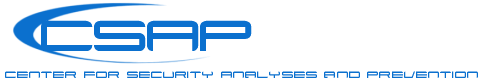 Zpráva o činnosti CBAP v roce 2014V roce 2014 navázalo CBAP spolupráci s Centrem bezpečnostních studií Metropolitní univerzity. V rámci spolupráce nabídlo stáže pro studenty, kteří studují mezinárodní politiku a bezpečnostní obory na Metropolitní univerzitě nebo na Fakultě sociálních věd UK. V tomto roce pracovalo pro CBAP 10 studentů na pozici stážistů. Většina z nich se podílela na překladech odborných textů, které pak sloužily jako podklad pro další analýzy zpracovávané CBAP. Někteří stážisté zároveň publikovali na webových stránkách své články. Dále byly zpracovány dvě analýzy pro časopis Reportér, které byly publikovány na webových stránkách tohoto periodika. Jedna se týkala hrozeb ze strany Islámského státu, kterou zpracoval O. Šlechta a druhá byla věnována nepokojům v Honkongu, kterou připravil R. Grunwald.T. Kolomazník vydal článek k působení České republiky v NATO, který byl zároveň otištěn v Prager Zeitung.M. Laryš se věnoval monitorování situace na Ukrajině a na Krymu, k tomu vydal několik článků na webu CBAP, část z toho byla publikována v Hospodářských novinách.Jednotlivé analýzy byly zasílány bezpečnostním expertům, státním institucím, poslancům, médiím a think tankům.Dále byly zpracovány analýzy pro některé poslance PS PČR. CBAP realizovalo projekt „Bezpečný úřad v digitálním světě“, jednalo se o IT audit v souvislosti s kybernetickou bezpečností, který proběhl na úřadě městské části na Praze 13. Martin LaryšMichal MochťakTomáš KolomazníkOndřej Šlechta